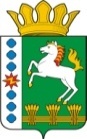 КОНТРОЛЬНО-СЧЕТНЫЙ ОРГАН ШАРЫПОВСКОГО РАЙОНАКрасноярского краяЗаключениена проект Постановления администрации  Парнинского сельсовета «О внесении изменений в Постановление администрации Парнинского сельсовета от 30.10.2013 № 154-п «Об утверждении муниципальной программы Парнинского сельсовета «Обеспечение транспортной доступности и коммунальными услугами граждан» 20 ноября 2018 год 						  		          № 138Настоящее экспертное заключение подготовлено Контрольно – счетным органом Шарыповского района на основании ст. 157 Бюджетного  кодекса Российской Федерации, ст. 9 Федерального закона от 07.02.2011 № 6-ФЗ «Об общих принципах организации и деятельности контрольно – счетных органов субъектов Российской Федерации и муниципальных образований», ст. 5 Решения Шарыповского районного Совета депутатов от 20.09.2012 № 31/289р «О внесении изменений и дополнений в Решение Шарыповского районного Совета депутатов от 21.06.2012 № 28/272р «О создании Контрольно – счетного органа Шарыповского района (в ред. от 20.03.2014 № 46/536р, от 25.09.2014 № 51/573р, от 26.02.2015 № 56/671р), Соглашения от 01.01.2015 «О передаче Контрольно-счетному органу Шарыповского района полномочий Контрольно-счетного органа Парнинского сельсовета по осуществлению внешнего муниципального финансового контроля» и в соответствии со стандартом организации деятельности Контрольно – счетного органа Шарыповского района СОД 2 «Организация, проведение и оформление результатов финансово – экономической экспертизы проектов Решений Шарыповского районного Совета депутатов и нормативно – правовых актов по бюджетно – финансовым вопросам и вопросам использования муниципального имущества и проектов муниципальных программ» утвержденного приказом Контрольно – счетного органа Шарыповского района от 16.12.2013 № 29, Соглашения от 01.01.2015 «О передаче Контрольно-счетному органу Шарыповского района полномочий Контрольно-счетного органа Парнинского сельсовета по осуществлению внешнего муниципального финансового контроля». Представленный на экспертизу проект Постановления администрации Парнинского сельсовета «О внесении изменений в Постановление администрации Парнинского сельсовета от 30.10.2013 № 154-п «Об утверждении муниципальной программы Парнинского сельсовета «Обеспечение транспортной доступности и коммунальными услугами граждан» направлен в Контрольно – счетный орган Шарыповского района 19 ноября 2018 года, разработчиком данного проекта Постановления является администрация Парнинского сельсовета Шарыповского района. Основанием для разработки муниципальной программы являются:- статья 179 Бюджетного кодекса Российской Федерации;- Постановление администрации Парнинского сельсовета от 29.07.2013 № 94-п «Об утверждении Порядка принятия решений о разработке  муниципальных программ Парнинского сельсовета, их формировании и реализации»;- распоряжение администрации Парнинского сельсовета от 31.07.2013  № 28-р «Об утверждении перечня муниципальных программ Парнинского сельсовета».Ответственный исполнитель муниципальной программы администрация Парнинского сельсовета.Соисполнители муниципальной программы отсутствуют.Подпрограммами муниципальной программы являются:«Модернизация, реконструкция и капитальный ремонт объектов коммунальной инфраструктуры, жилья и благоустройства территории».«Проведение мероприятий, направленных на сохранение и улучшение транспортно – эксплуатационного состояния улично – дорожной сети сельского поселения».«Обращение с твердыми бытовыми, промышленными и биологическими отходами на территории поселения».Целями муниципальной программы являются:Повышение качества предоставления жилищно – коммунальных услуг населению и улучшение транспортно – эксплуатационного состояния дорог местного значения.Задачами муниципальной программы являются:Создание условий для обеспечения качественными услугами ЖКХ населения.Бесперебойное и безопасное движение транспортных средств по улично – дорожной сети сельского поселения.Предотвращение вредного воздействия бытовых и промышленных отходов на здоровье человека и окружающую природную среду. Мероприятие проведено 20 ноября 2018 года.В ходе подготовки заключения Контрольно – счетным органом Шарыповского района были проанализированы следующие материалы:- проект Постановления администрации Постановление администрации Парнинского сельсовета от 30.10.2013 № 154-п «Об утверждении муниципальной программы Парнинского сельсовета «Обеспечение транспортной доступности и коммунальными услугами граждан»»;- паспорт муниципальной программы Парнинского сельсовета «Обеспечение транспортной доступности и коммунальными услугами граждан»;- проект решения Парнинского сельского Совета депутатов «О бюджете поселения на 2019 год и плановый период 2020-2021 годов».Жилищно – коммунальное хозяйство является отраслью экономики, обеспечивающей население территории жизненно важными услугами: отопление, горячее и холодное водоснабжение, электроснабжение. Согласно опросам общественного мнения, проводимым Всероссийским центром изучения общественного мнения, на протяжении нескольких последних лет ситуация в жилищно – коммунальном хозяйстве остается  главной проблемой, волнующей россиян (в том числе и жителей поселения).Жилищно – коммунальный комплекс Парнинского сельсовета включает в себя:- 94 700 м2 общей площади жилого фонда;- 3,96 км тепловых сетей;- 10,90 км сетей водоснабжения.Основными показателями, характеризующими отрасль жилищно – коммунального хозяйства является:- высокий уровень износа основных производственных фондов, в том числе транспортных коммуникаций и энергетического оборудования, до 50-60% обусловленный принятием в муниципальную собственность объектов коммунального назначения в ветхом и аварийном состоянии;- высокие потери энергоресурсов на всех стадиях от производства до потребления, составляющие до 22%,  вследствие эксплуатации  устаревшего технологического оборудования с низким коэффициентом полезного действия. Приоритеты и цели государственной политики в жилищной и жилищно – коммунальной сферах определены в соответствии с Указом Президента Российской Федерации от 07.05.2012 № 600 «О мерах по обеспечению граждан Российской Федерации доступным и комфортным жильем и повышению качества жилищно – коммунальных услуг», а также Концепцией долгосрочного социально – экономического развития Российской Федерации на период до 2020 года, утвержденной распоряжением Правительства Российской Федерации от 17.11.2008 № 1662-р.         На реализацию муниципальной программы «Обеспечение транспортной доступности и коммунальными услугами граждан» предусмотрены расходы за счет средств бюджета поселения в сумме 6 123 600,00 рублей, в том числе:										(руб.)Главным распорядителями бюджетных средств является администрация Парнинского сельсовета.Цель Программы: повышение качества предоставления жилищно-коммунальных услуг населению и улучшение транспортно-эксплуатационного состояния дорог местного значения.Реализация Программы направлена на достижение следующих задач:Создание условий для обеспечения качественными услугами ЖКХ населения;Бесперебойное и безопасное движение транспортных средств по улично-дорожной сети сельского поселения;Предотвращение вредного воздействия бытовых и промышленных отходов на здоровье человека и окружающую природную среду. На реализацию подпрограммы 1 «Модернизация, реконструкция и капитальный ремонт объектов коммунальной инфраструктуры, жилья и благоустройства территории» предусмотрены расходы за счет средств бюджета поселения в сумме 4 361 300,00 рублей, в том числе:2019 год – 1 475 300,00 рублей;2020 год – 1 443 000,00 рублей;2021 год – 1 443 000,00 рублей.Расходы данной подпрограммы предусматриваются на повышение качества и надежности предоставления жилищно-коммунальных услуг населению. Реализация мероприятий подпрограммы позволит достичь за три года следующих результатов:- снижение интегрального показателя аварийности инженерных сетей:   теплоснабжение 	до 0 ед.;   водоснабжение 	до 0 ед.- снижение потерь энергоресурсов в инженерных сетях до 22 %;- увеличение доли населения, обеспеченного питьевой водой, отвечающей требованиям безопасности до 67,0 %.На реализацию подпрограммы 2 «Проведение мероприятий, направленных на сохранение и улучшение транспортно-эксплуатационного состояния улично-дорожной сети сельского поселения» предусмотрены расходы за счет средств бюджета поселения в сумме 1 021 000,00 рублей, в том числе:2019 год – 311 300,00 рублей;2020 год – 332 000,00 рублей;2021 год  - 377 700,00 рублей.Расходы данной подпрограммы предусматриваются на создание условий для бесперебойного и безопасного движения транспортных средств по улично-дорожной сети сельского поселения. Средства будут направлены на содержание 36,00 км улично-дорожной сети сельского поселения и искусственных сооружений на них за счет средств дорожного фонда Парнинского сельсовета. Подпрограмма 3 «Обращение с твердыми бытовыми, промышленными и биологическими отходами на территории поселения». При формировании проекта бюджета поселения расходы по подпрограмме «Обращение с твердыми бытовыми, промышленными и биологическими отходами на территории поселения» за счет средств районного бюджета в сумме 741 300,00 руб., в том числе:- 2019 год в сумме 247 100,00 руб.- 2020 год в сумме 247 100,00 руб.- 2021 год в сумме 247 100,00 руб.В результате реализации мероприятий подпрограммы к 2021 году будет получен экологический и социально – экономический эффект.Экологический эффект реализации мероприятий подпрограммы заключается в снижении объемов несанкционированного размещения отходов на конец рассматриваемого периода не менее чем на 30 тонн в год.Социально – экономическая эффективность реализации мероприятий подпрограммы заключается в:- снижении количества судебных решений и предписаний надзорных органов по свалкам и загрязнению территорий бытовыми отходами;- повышении культурного уровня населения в сфере обращения с отходами;- росте инвестиционной привлекательности территории, развитии туристического и рекреационного потенциала.При проверке правильности планирования и составления проекта Постановления  нарушений не установлено.На основании выше изложенного Контрольно – счетный орган Шарыповского района предлагает администрации Парнинского сельсовета принять проект Постановления администрации Парнинского сельсовета «О внесении изменений в постановление администрации Парнинского сельсовета от 30.10.2013 № 154-п «Об утверждении муниципальной программы Парнинского сельсовета «Обеспечение транспортной доступности и коммунальными услугами граждан».ПредседательКонтрольно – счетного органа						Г.В. СавчукАудиторКонтрольно – счетного органа						И.В. ШмидтРайонный бюджетБюджет поселенияитого2019 год247 100,001 786 600,002 033 700,002020 год247 100,001 775 000,002 022 100,002021 год247 100,001 820 700,002 067 800,00итого741 300,005 382 300,006 123 600,00